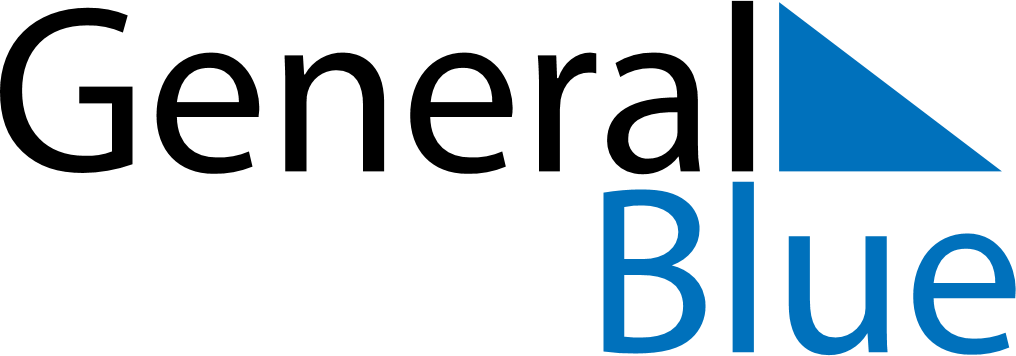 October 2024October 2024October 2024October 2024October 2024October 2024Kemijaervi, Lapland, FinlandKemijaervi, Lapland, FinlandKemijaervi, Lapland, FinlandKemijaervi, Lapland, FinlandKemijaervi, Lapland, FinlandKemijaervi, Lapland, FinlandSunday Monday Tuesday Wednesday Thursday Friday Saturday 1 2 3 4 5 Sunrise: 7:22 AM Sunset: 6:37 PM Daylight: 11 hours and 15 minutes. Sunrise: 7:25 AM Sunset: 6:33 PM Daylight: 11 hours and 8 minutes. Sunrise: 7:28 AM Sunset: 6:29 PM Daylight: 11 hours and 0 minutes. Sunrise: 7:32 AM Sunset: 6:25 PM Daylight: 10 hours and 53 minutes. Sunrise: 7:35 AM Sunset: 6:21 PM Daylight: 10 hours and 46 minutes. 6 7 8 9 10 11 12 Sunrise: 7:38 AM Sunset: 6:17 PM Daylight: 10 hours and 39 minutes. Sunrise: 7:42 AM Sunset: 6:14 PM Daylight: 10 hours and 31 minutes. Sunrise: 7:45 AM Sunset: 6:10 PM Daylight: 10 hours and 24 minutes. Sunrise: 7:48 AM Sunset: 6:06 PM Daylight: 10 hours and 17 minutes. Sunrise: 7:52 AM Sunset: 6:02 PM Daylight: 10 hours and 9 minutes. Sunrise: 7:55 AM Sunset: 5:58 PM Daylight: 10 hours and 2 minutes. Sunrise: 7:59 AM Sunset: 5:54 PM Daylight: 9 hours and 55 minutes. 13 14 15 16 17 18 19 Sunrise: 8:02 AM Sunset: 5:50 PM Daylight: 9 hours and 47 minutes. Sunrise: 8:06 AM Sunset: 5:46 PM Daylight: 9 hours and 40 minutes. Sunrise: 8:09 AM Sunset: 5:42 PM Daylight: 9 hours and 33 minutes. Sunrise: 8:12 AM Sunset: 5:38 PM Daylight: 9 hours and 25 minutes. Sunrise: 8:16 AM Sunset: 5:34 PM Daylight: 9 hours and 18 minutes. Sunrise: 8:19 AM Sunset: 5:30 PM Daylight: 9 hours and 10 minutes. Sunrise: 8:23 AM Sunset: 5:26 PM Daylight: 9 hours and 3 minutes. 20 21 22 23 24 25 26 Sunrise: 8:27 AM Sunset: 5:23 PM Daylight: 8 hours and 56 minutes. Sunrise: 8:30 AM Sunset: 5:19 PM Daylight: 8 hours and 48 minutes. Sunrise: 8:34 AM Sunset: 5:15 PM Daylight: 8 hours and 41 minutes. Sunrise: 8:37 AM Sunset: 5:11 PM Daylight: 8 hours and 33 minutes. Sunrise: 8:41 AM Sunset: 5:07 PM Daylight: 8 hours and 26 minutes. Sunrise: 8:44 AM Sunset: 5:03 PM Daylight: 8 hours and 18 minutes. Sunrise: 8:48 AM Sunset: 4:59 PM Daylight: 8 hours and 11 minutes. 27 28 29 30 31 Sunrise: 7:52 AM Sunset: 3:55 PM Daylight: 8 hours and 3 minutes. Sunrise: 7:56 AM Sunset: 3:52 PM Daylight: 7 hours and 55 minutes. Sunrise: 7:59 AM Sunset: 3:48 PM Daylight: 7 hours and 48 minutes. Sunrise: 8:03 AM Sunset: 3:44 PM Daylight: 7 hours and 40 minutes. Sunrise: 8:07 AM Sunset: 3:40 PM Daylight: 7 hours and 33 minutes. 